     route de Férolles					Tel : 33(0)1 64 05 20 23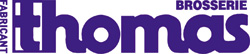 			77173 Chevry Cossigny				Fax: 33(0)1 64 05 83 22			www.brosseriethomas.com				contact@brosseriethomas.com			      FICHE TECHNIQUE			RÉFÉRENCE : 2860DESCRIPTION : BALAIS COULEUR SPECIAL « TAPIS MOQUETTE »GENCOD article : 3166720028605Nom douanière : 96039091			PRODUIT			Longueur x largeur x Hauteur :	300 mm x 80 mm x 110 mm	 	Poids total :	0.344 kg		 			Couleurs 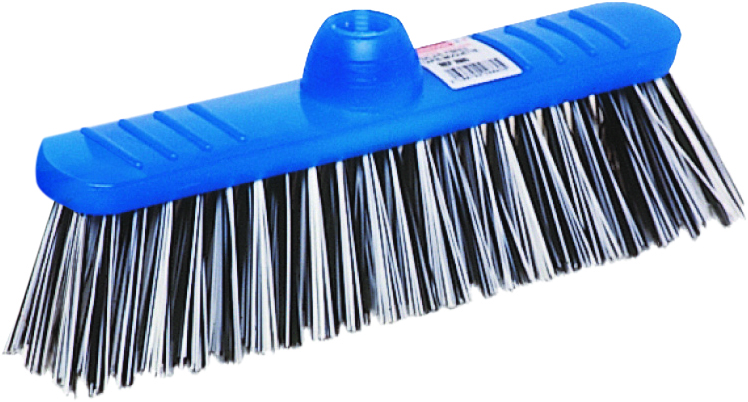 			Composant: - FIBRE PVC 60/100 ROND NOIR/BLANC					  - AGRAFAGE FIL 0.8					  - NOMBRE DE TOUFFES 132					  - UTILISATION INTERIEUR/EXTERIEUR					  - SOLS IRREGULIERS					  - MONTURE PLASTIQUE COULEUR POLYPROPYLENE					  - DIMENSIONS MONTURE 280x55					  - DOUILLE INTEGREE DANS LA MONTURE					  - SORTIE FIBRE 65CONDITIONNEMENTEAN 14 – ITF 14 : 13166720028602Colisage : 10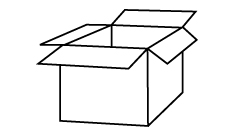 Carton : 19  L x l x h : 570 mm x 310 mm x 115 mm - volume : 0.021 m3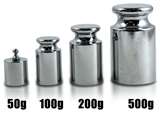 Poids du carton : 3.7415 kg Nombre de cartons par couche : 6Nombre de couches : 13Nombre de colis par palette : 78Quantité totale : 780 unitésDimensions palette : L x l x h : 1270 mm x 880 mm x 1600 mmPoids de la palette : 302 kg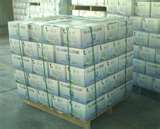 Volume : 1.788 m3